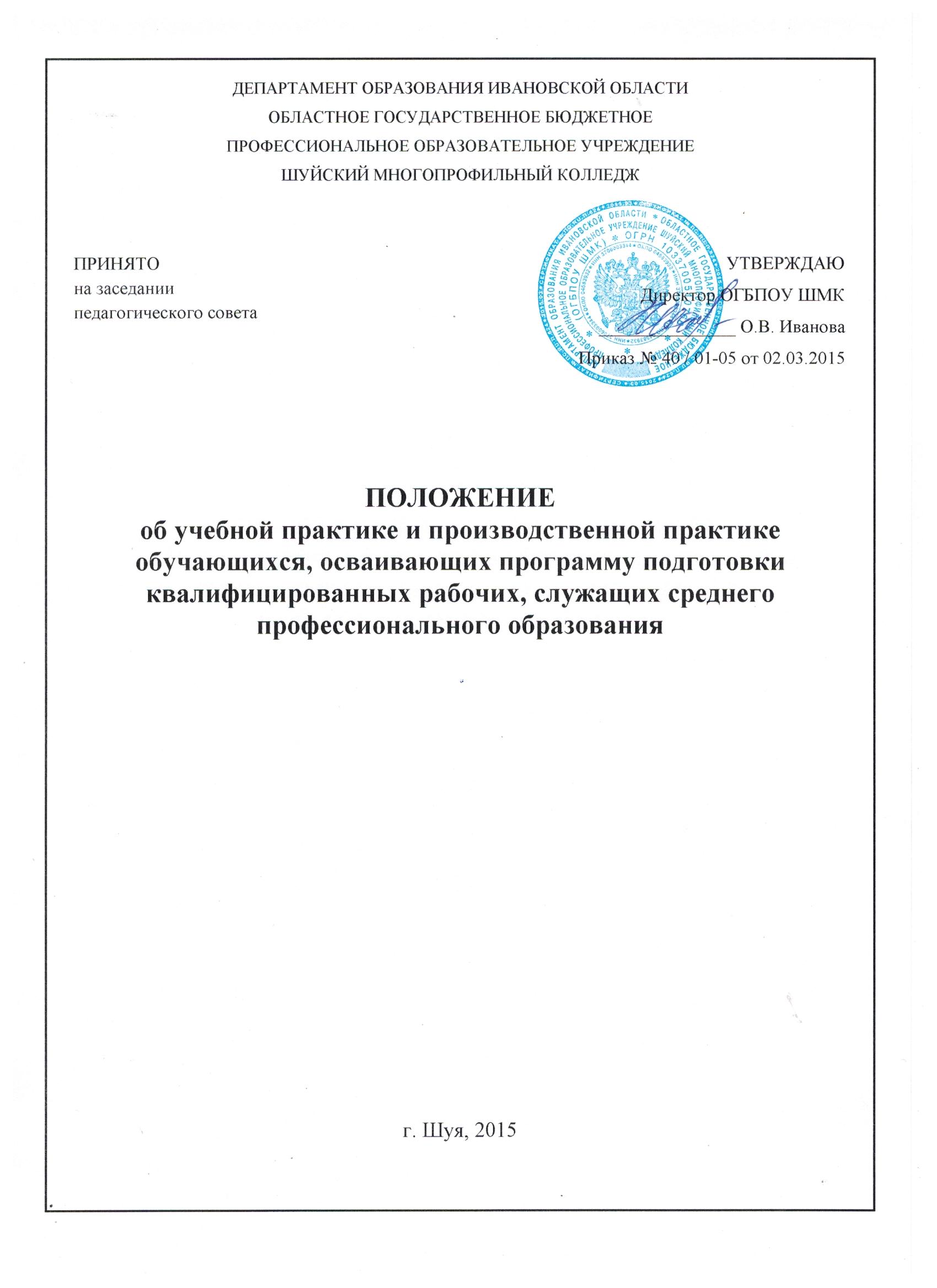     Учреждение реализует статью 68 Федерального Закона Российской Федерации «Об образовании в Российской Федерации» от 29.12.2012 № 273-ФЗ, Приказ Минобразования и науки РФ от 18.04.2013 № 291, Устав, программы подготовки квалифицированных рабочих, служащих, в их рамках, федеральные государственные образовательные стандарты среднего профессионального образования, в целях формирования профессиональных компетенций, повышения качества профессионального образования, организации образовательного процесса в соответствии с требованием федеральных государственных образовательных стандартов среднего профессионального образования, Положений, регулирующих образовательный процесс в образовательном учреждении, и настоящим Положением, регламентируют структуру, порядок организации и проведении практики обучающихся, осваивающих программу подготовки квалифицированных рабочих, служащих.Общие положенияНастоящее Положение определяет порядок организации и проведения учебной практики и производственной практики обучающихся профессионального лицея, осваивающих программы подготовки квалифицированных рабочих, служащих в соответствии с федеральными государственными образовательными стандартами среднего профессионального образования по профессиям.Практика является обязательным разделом программы подготовки квалифицированных рабочих, служащих СПО. Она представляет собой вид учебных занятий, обеспечивающих практико-ориентированную подготовку обучающихся. Видами практики обучающихся, осваивающих программу подготовки квалифицированных рабочих, служащих СПО, являются: учебная практика и производственная практика (далее практика).Программа практики являются составной частью программы подготовки квалифицированных рабочих, служащих СПО, обеспечивающий реализацию ФГОС СПО, на основе программы практики мастера производственного обучения разрабатывают Перечень учебно-производственных работ на каждый учебный год.Программы практики, разрабатываются и утверждаются учреждением.Основные цели, задачи учебной и производственной практикиЦелью практики является комплексное освоение обучающимися всех видов профессиональной деятельности по профессиям среднего профессионального образования (далее - СПО), формирование общих и профессиональных компетенций, а так же приобретение обучающимися опыта практической работы по профессиям. Задачи учебной практики является формирование у обучающихся первоначальных практических профессиональных умений в рамках модулей программы подготовки квалифицированных рабочих, служащих СПО по основным видам профессиональной деятельности для освоения профессии, обучение трудовым приемам, операциям и способам выполнения технологических процессов, характерных для соответствующей профессии и необходимых для последующего освоения ими общих и профессиональных компетенций по избранной профессии.Задачей производственной практики является закрепление и совершенствование приобретенных в процессе обучения профессиональных умений обучающихся по изучаемой профессии, развитие общих и профессиональных компетенций, освоение современных производственных процессов, оборудования, технологий, адаптация обучающихся к конкретным производственным условиям, деятельности организаций и предприятий.Содержание практики определяется требованиями к результатам обучения по каждому из модулей программы подготовки квалифицированных рабочих, служащих СПО в соответствии с ФГОС СПО, рабочими программами практики, разработанными ИПР учреждения  и утвержденными директором.Учебная практика проводится, как правило, в мастерских учреждения. Учебная практика может так же проводиться в организациях и на предприятиях, направление деятельности которых соответствует профилю подготовки обучающихся на основе прямых договоров между организацией и учреждением. Учебная практика проводится мастерами производственного обучения или преподавателями профессионального цикла.Производственная практика обучающихся проводится в организациях направление деятельности которых соответствует профилю подготовки обучающихся на основе прямых договоров, заключаемых между учреждением и каждой организацией, куда направляются обучающиеся. Обучающиеся могут зачисляться на вакантные должности, при их наличии, если работа соответствует требованиям программы производственной практики.Сроки проведения практики устанавливаются учреждением и согласуются с организациями в соответствии с программой подготовки квалифицированных рабочих, служащих СПО.Учебная практика и производственная практика могут реализовываться как концентрировано - несколько периодов, так и рассредоточено, чередуясь с теоретическими занятиями по дням (неделям) в рамках профессиональных модулей программы подготовки квалифицированных рабочих, служащих СПО по осваиваемой профессии.В организации и проведении практики участвуют: учреждения и организации, направление деятельности которых соответствует профилю подготовки обучающихся.Учреждение: планирует и утверждает в учебном плане все виды практики в соответствии с программой подготовки квалифицированных рабочих, служащих СПО, с учетом договоров с организациями; заключает договоры на организацию и проведение практики; совместно с организацией определяет объекты практики, согласовывает программу и планируемые результаты практики; осуществляет руководство практикой; контролирует реализацию программы и условия проведения практики организациями, в том числе требования охраны труда, безопасности жизнедеятельности и пожарной безопасности в соответствии с правилами и нормами, в том числе отраслевыми; организовывает процедуру оценки общих и профессиональных компетенций, освоенных обучающимися в ходе прохождения практики.Организация предоставляет рабочие места практикантам, назначает руководителей практики, определяет наставников; обеспечивает безопасные условия прохождения практики обучающимися; проводит инструктаж обучающихся по ознакомлению с требованиями охраны труда, безопасности жизнедеятельности и пожарной безопасности в организациях.Обучающиеся, осваивающие ППКРС, при прохождении практики в организациях: полностью выполняют задание, предусмотренными программами практики; соблюдают действующие в организациях правила внутреннего трудового распорядка; строго соблюдают требования охраны труда, безопасности жизнедеятельности и пожарной безопасности.Организацию и руководство практикой осуществляет руководители практикой от лицея и от организации. Общее руководство и контроль за практикой от образовательного учреждения осуществляют лица, определенные приказом по учреждению. Непосредственное руководство практикой учебной группы осуществляется мастером производственного обучения.В период прохождения производственной практики на обучающихся распространяются требования охраны труда и правила внутреннего трудового распорядка, действующие в организации, а также трудовое законодательство, в том числе, в части государственного социального страхования.В период прохождения практики обучающимися ведется дневник практики. По результатам практики обучающимся составляется отчет, который утверждается организацией. В качестве приложения к дневнику практики обучающийся оформляет графические, аудио-, фото-, видео-, материалы, наглядные образцы изделий, подтверждающие практический опыт, полученный на практике.Результаты практики учреждение определяет совместно с организациями процедуру оценки общих и профессиональных компетенций обучающегося, освоенных им в ходе прохождения практики, с оформлением производственной характеристики. По завершению производственной практики обучающиеся выполняют выпускную практическую квалификационную работу по профессии.Практика является завершающим этапом освоения профессионального модуля по виду профессиональной деятельности.     Практика завершается дифференцированным зачетом (зачетом) при условии положительного аттестационного листа по практике руководителей практики от организации и образовательной организации об уровне освоения профессиональных компетенций; наличия положительной характеристики организации на обучающегося по освоению общих компетенций в период прохождения практики; полноты и своевременности представления дневника практики и отчета о практике в соответствии с заданием на практику.Результаты прохождения практики обучающимися представляются в учреждении и учитываются при итоговой аттестации.Обучающиеся, не прошедшие практику или получившие отрицательную оценку, не допускаются к прохождению государственной итоговой аттестации.